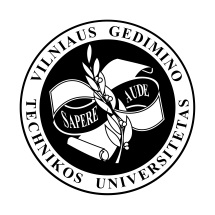 VILNIUS GEDIMINAS TECHNICAL UNIVERSITYFACULTY OF BUSINESS MANAGEMENTDEPARTMENT OF ECONOMICS ENGINEERINGStudent‘s Name, SurnameTITLE OF MASTER THESIS (In Lithuanian)TITLE OF MASTER THESIS (In English)Master’s degree ThesisBusiness Management study programme, state code 6211LX058International Business specialisationBusiness study fieldVilnius, 2022